Year Reception GymnasticsCurriculum Link:To develop balance, agility and co-ordination, and begin to apply these in a range of activitiesYear Reception GymnasticsCurriculum Link:To develop balance, agility and co-ordination, and begin to apply these in a range of activitiesYear Reception GymnasticsCurriculum Link:To develop balance, agility and co-ordination, and begin to apply these in a range of activitiesKey InformationLearningKey PE SkillsUnitGoalsCompeting and PerformingSubject Name: PEYear Group: ReceptionTerm: 3 (H1)Unit Name: Games 1Physical DevelopmentNegotiate space and obstacles safely, with consideration for themselves and others.Demonstrate strength, balance and coordination when playing.Move energetically, such as running, jumping, dancing, hopping, skipping and climbing.Personal, Social and Emotional DevelopmentWork and play cooperatively and take turns with othersBe confident to try new activities and show independence, resilience and perseverance in the face of challenge.Give focused attention to what the teacher says, responding appropriately even when engaged in activity, and show an ability to follow instructions involving several ideas or actions.Show resilience and perseverance in the face of challenge. To represent their own ideas, thoughts and feelings through a performance.Participate in simple games.Big IdeasOther Key SkillsHealth and Fitness & PreparationTo develop skills in playing games, scoring, rules, partner and teamwork.Create a short sequence of movements. Roll in different ways with control. Travel in different ways. Stretch in different ways. Jump in a range of ways from one space to another with control. Begin to balance with control. To know the importance for good health of physical exercise, and a healthy diet, and talk about ways to keep healthy and safe. To show understanding of how to transport and store equipment safely. They handle equipment and tools effectively and safely. Dress with support.Key InformationKey InformationLearningKey PE SkillsVocabularyVocabularyFuture Learning:Evaluation and Communicationbalancerollthrowcatchjumpskipkickclimbhoprunforwardsbackwardsupdownwalkdance(Invasion Games e.g., basketball, netball, hockey and football).Use simple attacking and defending skills in a game.Develop dribbling with hands.Develop throwing to a teammate.Develop co-ordination when throwing and catching.To identify areas of hands to use when dribbling or travelling with a ball.Develop dribbling with feet.Develop kicking a ball and stopping a ball using a confident foot.Develop passing to a teammate with feet.Develop taking a ball towards a target.Show how to hold a hockey stick.Develop dribbling with hockey stick.Develop sending ball towards a target.Talk about what they have done.Talk about what others have done.Negotiate space and obstacles safely, with consideration for themselves and othersFollow simple rules.Participate in team games.Play a range of chasing gamesGlossaryGlossaryGlossaryGlossary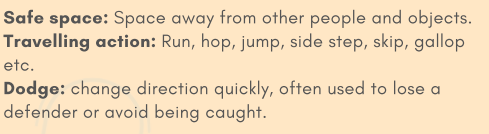 